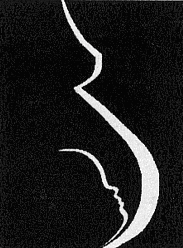 Nå kan du søke om NPF-stipend  2020 Norsk Perinatalmedisinsk Forening deler ut et stipend på 25.000,- til en representant fra neonatologi eller obstetrikk.Betingelsene for å søke er at du er medlem i NPF og at du sender inn en søknad hvor du beskriver et forskningsprosjekt som omfatter en perinatal problemstilling. Prosjektet kan være i planleggingsfase, oppstartsfase eller tidlig i prosjektfase. Søknaden skal inneholde:Søknaden bør optimalt være på 2 sider. De innsendte søknadene vil bli vurdert av en egen komité nedsatt av styret for NPF.Søknad sendes (som vedlegg til e-post) til vitenskapelig sekretær i NPF, Stine Bernitz (stine.bernitz@gmail.com) innen 06.11.2020TittelDeltagere i prosjektetet inkludert yrkesgruppe Kort om bakgrunnenProblemstillingMetodeEventuelle resultater Hvilken nytte prosjektet har for perinatalmedisinen Hva stipendet skal brukes til 